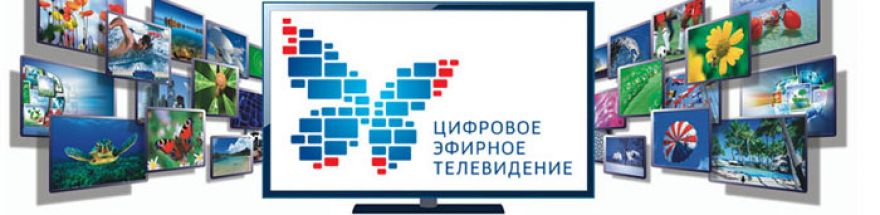 Аналоговое вещание прекратится с 3 июня, успейте подключить цифровое телевидение!       Телефон для консультации по вопросам необходимого оборудования для приема цифрового эфирного вещания, его настройке:                                                   88002202002 - круглосуточно                    88002508960 - с 9:00 до 18:00 в рабочие дни,                                           в течение двух недель с 03.06.2019                                           с 8:00 до 20:00 в рабочие и выходные дни       Телефон для подачи заявки на оказание волонтерами помощи  в настройке и подключении приобретенного оборудования:              2-08-22  - с 9:00 до 13.00 и с 14.00 до 17:30 в рабочие дни